Reflecting and Evaluating:Students should be tasked with completing the table below based on their learning:FunctionFamilyDomainEven/Odd/NeitherEnd BehaviorNumber of ZerosAsymptotes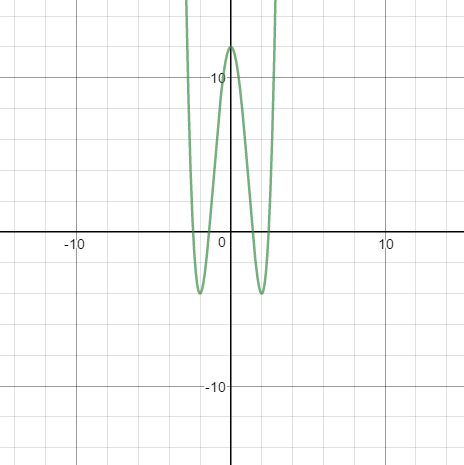 Quartic  (x^4)Similar to QuadraticNegative infinity to InfinityEvenAs x approaches negative Infinity y approaches positive infinity, As x approaches positive Infinity y approaches positive infinity.FourNo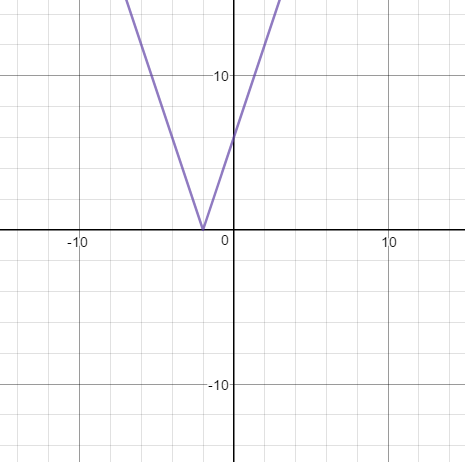 Absolute ValueNegative infinity to InfinityNeither (looks even but not symmetric to y-axis)As x approaches negative Infinity y approaches positive infinity, As x approaches positive Infinity y approaches positive infinity.OneNo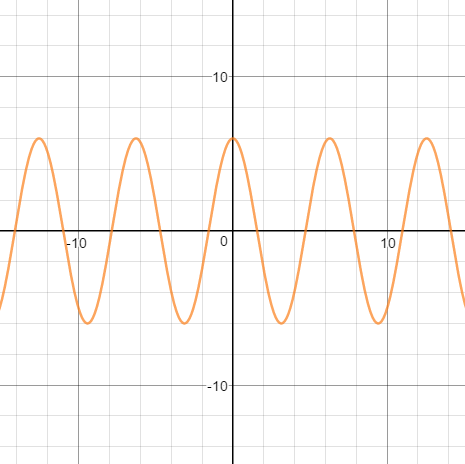 SinusoidalNegative infinity to InfinityEvenN/A (for now)InfiniteNo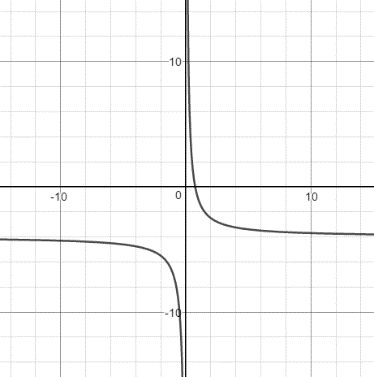 RationalNegative infinity to zero and zero to  InfinityNeitherN/A (for now)OneYes